Seznam.cz, a.s., Radlická 3294/10, 150 00 Praha 5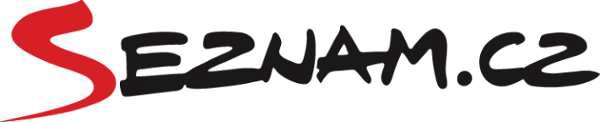 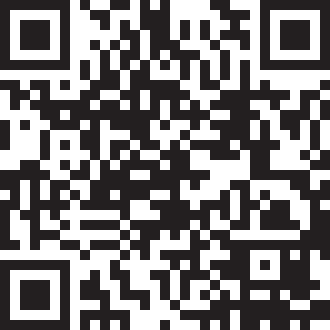 IČ 26168685, DIČ CZ26168685, www.seznam.cz,  tel: +Společnost zapsána v obchodním rejstříku vedeném Městským soudem v Praze, oddíl B., vložka 6493, dne 5.4.2000Objednávka/Zálohová faktura č.  5199541867Klient souhlasí s Obchodními podmínkami pro umisťování reklamních sdělení a jiných reklamních prvka do internetových servera provozovaných společností Seznam.cz, a.s. a jejími smluvními partnery, se Smluvními podmínkami upravujícími užívání služby Seznam Sklik, Technickou specifikací reklam, případně se Smluvními obchodními podmínkami pro umisťování obchodních sdělení v programu Seznam.cz TV a Technickými podmínkami pro videospoty do TV nebo se Smluvními obchodními podmínkami pro obchodní sdělení v programu rádií Expres a Classic, a to vždy dle Klientem konkrétně objednávaných služeb (on-line / televize / rádio / kombinace uvedených). Dále souhrnně jen jako „Obchodní podmínky". Klient je povinen výslovně upozornit Seznam.cz na skutečnost, že je kterékoli z práv k podkladam, které dodal Klient, časově omezeno. Klient se s Obchodními podmínkami seznámil prostřednictvím internetových stránek: https://www.seznam.cz/reklama/cz/obsahovy-web/obchodni-podminky/, https://napoveda.sklik.cz/pravidla/smluvni-podminky/, https://napoveda.sklik.cz/pravidla/, https://seznam.prehledreklam.cz/cs/, https://seznam.prehledreklam.cz/cs/obecne-specifikace/obecna-pravidla-pro-vyrobu-reklamy/1/, https://www.seznam.cz/reklama/cz/obsahovy-web/sluzba-televize-seznam, https://napoveda.seznam.cz/cz/podminky-radio/. Ustanovení Objednávky mají před Obchodními podmínkami přednost.K realizaci objednávky dojde na základě úhrady v souladu s Obchodními podmínkami. Za řádně uhrazenou kampaň se považuje kampaň, která byla uhrazena ve výši a pod variabilním symbolem, který je uveden na objednávce. Chybné, částečné či hromadné platby nebudou akceptovány. Podmínkou realizace této objednávky je úhrada celé částky na účet dodavatele do termínu splatnosti uvedeného na objednávce.Seznam.cz si vyhrazuje právo na změnu či zrušení reklamního formátu. V tomto případě se Seznam.cz zavazuje nabídnout Klientovi plnění v obdobné kvalitě, jež bude odpovídat záměru reklamní kampaně Klienta. Nevysloví-li Klient s navrhovaným plněním souhlas, maže od příslušné části objednávky odstoupit a Seznam.cz mu bezodkladně vrátí již uhrazenou cenu či část ceny odpovídající nerealizované reklamní kampani.Pokud veřejná moc nebo regulatorní orgány rozhodnou, že Kampaň či jakákoli její část je v rozporu s platnými a účinnými právními předpisy a společnosti Seznam.cz,a.s. bude uložena pokuta či jiná forma sankce, Klient souhlasí s tím, že společnosti Seznam.cz na výzvu nahradí vzniklou škodu v plné výši. Souhlasím s podklady u objednávky č. 5199541867.Faktura bude zaslána elektronicky na emailovou adresu --------------------	--------------------Razítko a podpis klienta	Razítko a podpis obchodníka Adam Švejda		Petra Hájková 2Vystavil(a): 2 Telefon: + Fax: -Email: www.seznam.czDodavatel: Seznam.cz, a.s. Radlická 3294/10 150 00 Praha 5IČ: 26168685 DIČ: CZ26168685Společnost zapsána v obchodním rejstříku vedeném Městským soudem v Praze, oddíl B., vložka 6493, dne 5.4.2000Dodavatel: Seznam.cz, a.s. Radlická 3294/10 150 00 Praha 5IČ: 26168685 DIČ: CZ26168685Společnost zapsána v obchodním rejstříku vedeném Městským soudem v Praze, oddíl B., vložka 6493, dne 5.4.2000Odběratel:Korespondenční adresa:Institut plánování  a rozvoje hlavní ho města  PrahyVyšehradská 2077/57 12800 PrahaPlatební údaje: Zpasob úhrady: Variabilní symbol: Konstantní symbol:Banka:Číslo účtu/kód:PřevodemFakturační adresa:Institut plánování a rozvoje hlavního města Prahy Vyšehradská 2077/5712800 Praha - Nové Město IČ: 70883858DIČ: CZ70883858IBAN:BIC/SWIFT:Datum splatnosti:	20.3.2023Předmět plněníMnožství CenaJednotková cenaObdobí od - doSazba DPH Cena celkemRadio - Classic Praha - PR ve vysí lání203.4.2023-29.12.202321.0 %18 000,0021 780,00900,00kulturní servisRadio - ExpresFM - PR ve vysí lání303.4.2023-29.12.202321.0 %27 000,0032 670,00900,00kulturní servisRadio - ExpresFM - PR ve vysí lání43.4.2023-29.12.202321.0 %9 000,0010 890,002 250,00info vstup Pražská kostkaRadio - ExpresFM - PR ve vysí lání43.4.2023-29.12.202321.0 %12 000,0014 520,003 000,002x rozhovorZákladDPHCelkemSazba DPH 21%66 000,00 Kč13 860,00 Kč79 860,00 KčČástka k úhradě79 860,00 Kč